       История школы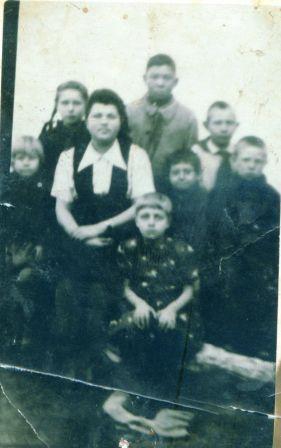 Муниципальное бюджетное общеобразовательное учреждение имеет интересную историю.Первое упоминание о школе на территории нашего хутора относится к 1947 году. Тогда школа называлась начальной школой фермы № 3, в ней было 3 класса, 18 учеников и одна учительница (фамилия не известна).
 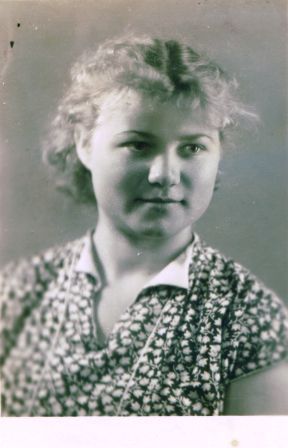 2. С 1952 по1967 год школа называлась «Начальная школа 3-го отделения совхоза «Котлубань»» 
Мамонова Анастасия Дмитриевна – единственный учитель школы с 1956 по 1962 годы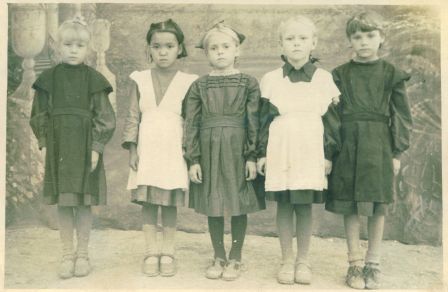                                                                                                                                                   1 сентября 1954г.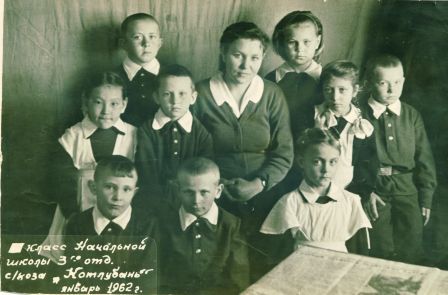 В 1962 г.в школу пришла Евгения Григорьевна Анциперова, чтобы остаться здесь на30 лет.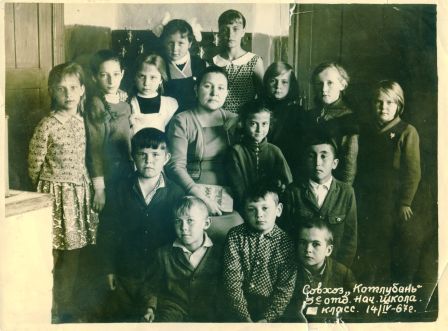 Новое двухэтажное здание школы построено в 1974 г. Школа  основана как Варламовская восьмилетняя школа Дубовского района Волгоградской области. С 1974 по 1975 год возглавил школу молодой педагог  Романенко Сергей Михайлович.С 1975 по 1979 год возглавляла школу ветеран Великой Отечественной войны Ворочкина Антонина Ивановна.
Решением исполкома областного совета народных депутатов №5\245 от 01.04.1977 г. в связи с реорганизацией Дубовского района школа стала относиться к вновь образованному Городищенскому району.С 1979 по 1981 год директором являлась  Рассадникова Нина Ивановна,а в 1982 году- Нам Владислав Иманович. С 1983 по 1988 год директором стала   Глухова Елена Александровна.С 1998 г. по 2008 г. на 20 лет руководителем школы стала Лепилкина Валентина Ивановна.
 С 01.09.1989 г. школа переименована в Варламовскую девятилетнюю школу Городищенского района.
С 1990 школа переименована в Варламовскую неполную среднюю школу.
Распоряжение №41-р от 28.01.1999 г. «О регистрации изменений в учредительных документах общеобразовательных учреждений. Зарегистрировать новое наименование: муниципальная Варламовская основная общеобразовательная школа.Постановление №224 от 23.04.1999 г. администрации Городищенского района о реорганизации муниципальной Варламовской основной общеобразовательной школы в муниципальную Варламовскую среднюю общеобразовательную школу с 01.09.1999 г.Распоряжение №14 от 02.06.1999 г. Комитета по образованию «Утвердить новое наименование муниципальной Варламовской основной школы. Новое наименование муниципальная Варламовская средняя общеобразовательная школа»В 2007 г.по 2010 г. на базе школы открыта региональная экспериментальная площадка «Дистанционное обучение в сельской школе: технология организации и методическая система дистанционного урока для учащихся сельской школы, ресурсное обеспечение учебного процесса»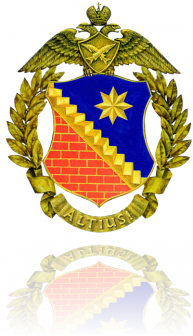 С 1 сентября 2008г по 2012 г. школу возглавила Ганкевич Ольга Львовна. С 03.10.2010 школа  переименована в муниципальное учреждение  "Варламовская средняя общеобразовательная школа Городищенского района Волгоградской области"  С 01.09.2011 в учреждении организована деятельность по обеспечению введения федерального государственного образовательного стандарта начального общего образования 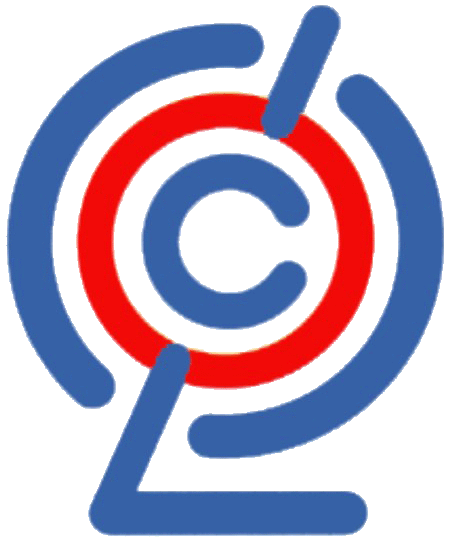 08.11.2011г. школа получила новое название: муниципальное бюджетное образовательное учреждение "Варламовская средняя общеобразовательная школа Городищенского района Волгоградской области"С 25.10.2012 г. школу вновь возглавила Лепилкина Валентина Ивановна 16.09.2015 г. школа переименована в муниципальное бюджетное общеобразовательное учреждение "Варламовская средняя школа" постановлением №1058 от 16.09.2015 г. администрации Городищенского муниципального района Местоположение школыШкола расположена в хуторе Варламов, в 40 км. от областного центра г. Волгограда и 30 км. от районного    посёлка  Городище и связана с ним и областным центром автобусным сообщением. Хутор расположен вдали от центральной трассы (Московской), никаких второстепенных транспортных магистралей через населенный пункт не проходит. Школа находится в центре х.Варламов, входит в состав Котлубанского сельского поселения. Территория сельского поселения включает в себя 3 населенных пункта. 